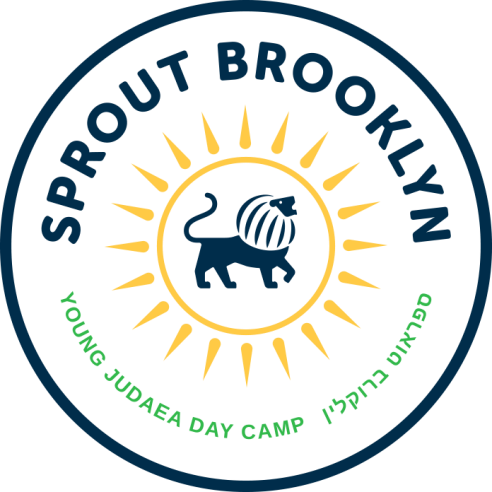 Sprout Brooklyn Day Camp Counselors, Specialists and CITs NeededYoung Judaea Sprout Brooklyn Day Camp, located in Red Hook, is a Hebrew dual-language camp for children entering Pre-K through 4th grade. No previous Hebrew experience is necessary to be part of the Sprout Brooklyn community.Sprout Brooklyn is a place where children from a wide spectrum of Jewish backgrounds join together to create a joyful, diverse, Jewish community built on Jewish values, a connection to Israel and the Hebrew language. Sprout Brooklyn provides campers with a deeper connection to Israel, to the Jewish community and to themselves.We are looking for creative, energetic, nurturing people to fill a variety of Counselor, Specialist and CIT positions at camp this summer.  This is an extraordinary opportunity to work collaboratively with a passionate team to build a new Jewish Day Camp.  You will help create a joyful Jewish community and truly make a difference in the lives of children.  Specialists needed include: yoga, music, sports, nature, STEM, cooking and martial arts.  Camp runs from the July 3 – August 18, Monday – Friday from 8:30am – 3:30pm with a week of staff training from June 23 – June 30.Requirements• Counselors and Specialists must be at least 18 years old• CITs must be entering Junior or Senior year of High School• Passion for Jewish and Israel education• Experience attending or working at a summer camp• Experience working with children ages 3 – 9• Enthusiasm and the willingness to be silly• Hebrew fluency is a plusPlease contact Elyssa Gaffin at elyssa.gaffin@youngjudaea.org or 917-595-1500 ext. 221.